Publicado en  el 11/10/2016 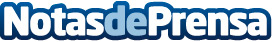 Cinco hoteles de España para pasar miedo en HalloweenUna de las fiestas más internacionales ya tiene su aplicación directa en España y cada vez más elementos turísticos invierten en estas fiestasDatos de contacto:Nota de prensa publicada en: https://www.notasdeprensa.es/cinco-hoteles-de-espana-para-pasar-miedo-en Categorias: Viaje Madrid Cataluña Aragón Cantabria Navarra http://www.notasdeprensa.es